1800TEQUILA 无疆之旅@桂林广 告 主：1800TEQUILA所属行业：鸡尾酒业执行时间：2022.09.05-09.07参选类别：话题营销类营销背景一起探寻 1800 TEQUILA 的品牌文化及体现工作 、热情、真诚的品牌精神在怡人气候的环抱中，开启一场属于调酒师们的1800无疆之旅。营销目标系统培训，为 “1800我是调酒师”大赛做好充足的准备；户外团建增强行业凝聚力；同行交流，扩大品牌的影响力；策略与创意三天两晚的创意行程安排；场地以及酒店的推荐；用餐住宿以及团建创意互动；执行过程/媒体表现前期利用H5作为电子邀请函的形式发送 给每一位参与的调酒师，埋下悬念在训练营过程中可随时观看H5中的云相 册，随手分享所想所感团建过程中机制也融合进H5，通过电子的方式来协助完成团队合作用一张充满回忆，分享所得的沉浸式邀请函 开启一场1800无疆之旅通过问答，组队挑战等方式累计探索值， 最后每组探索值总额排名，决出优胜者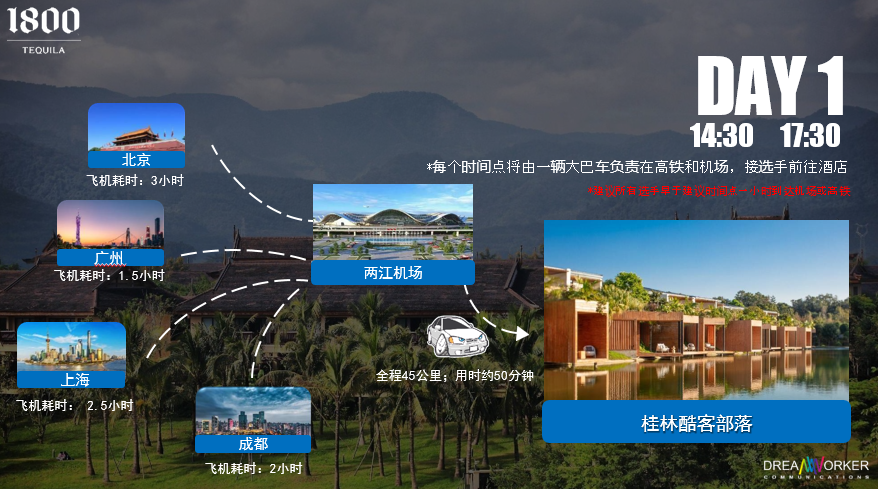 品鉴晚宴17:30-18:00：签到 & Welcome Drink 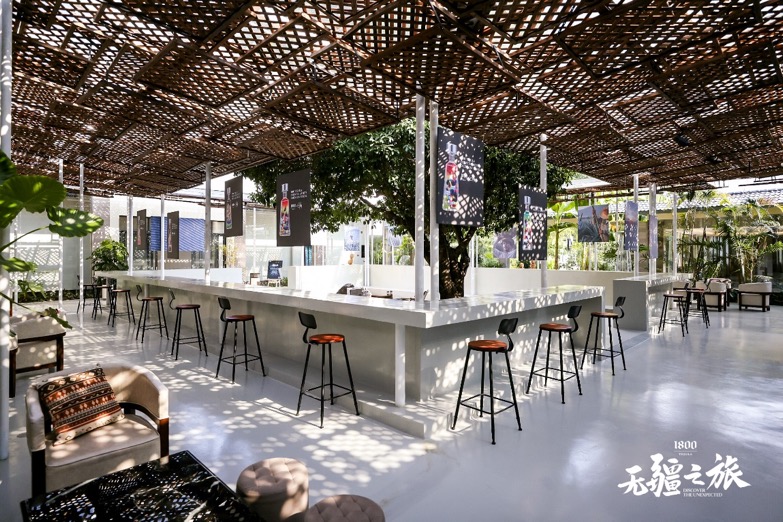 18:00-18:10： 主持人开场，引出品牌大使：嘉良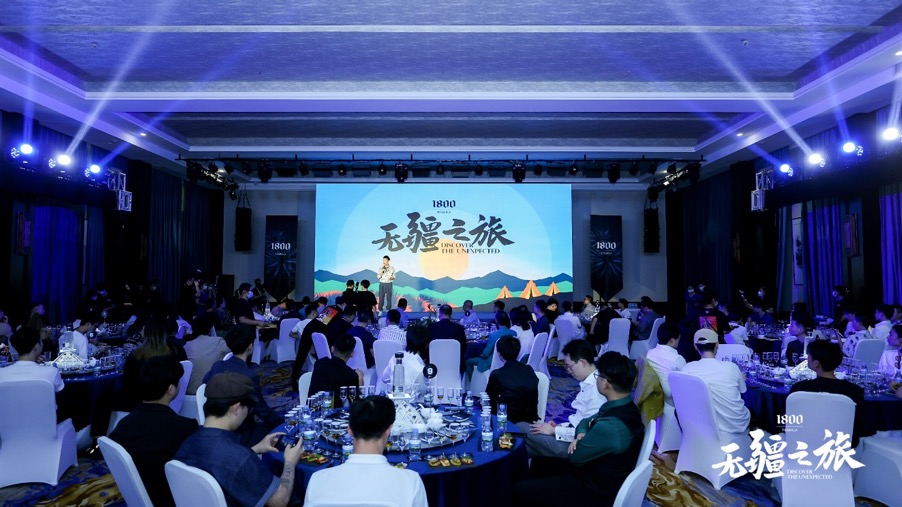 18:10-21:00：品鉴环节泳池派对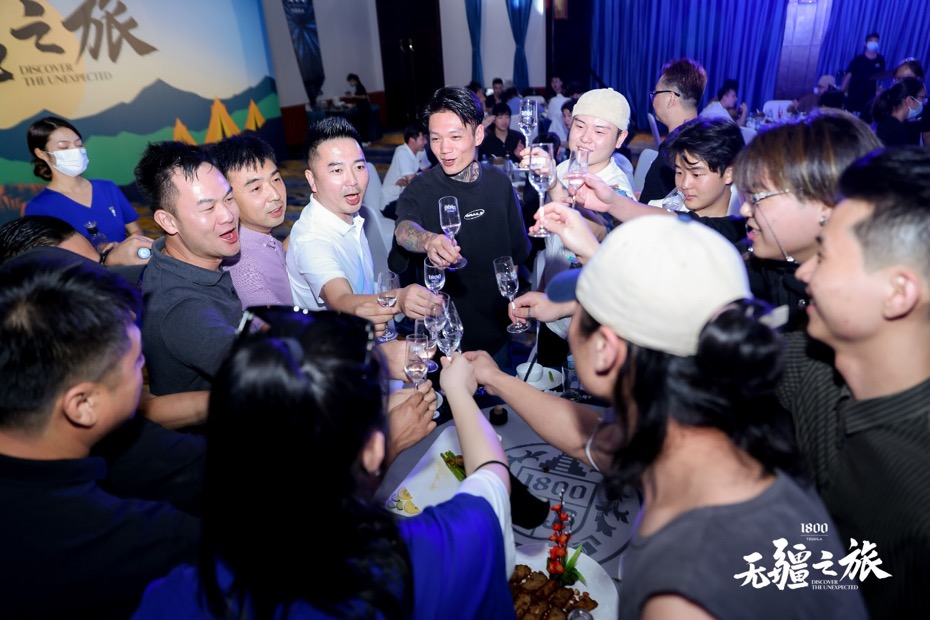 21:00-21:30：大堂集合，PG引领派对签到，拍照区打卡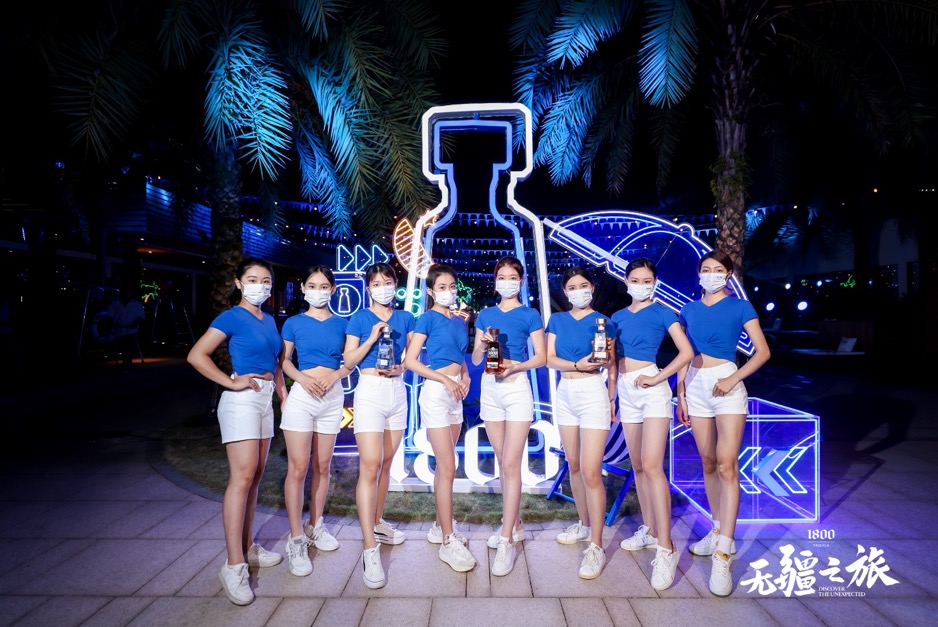 21:00-21:40：DJ表演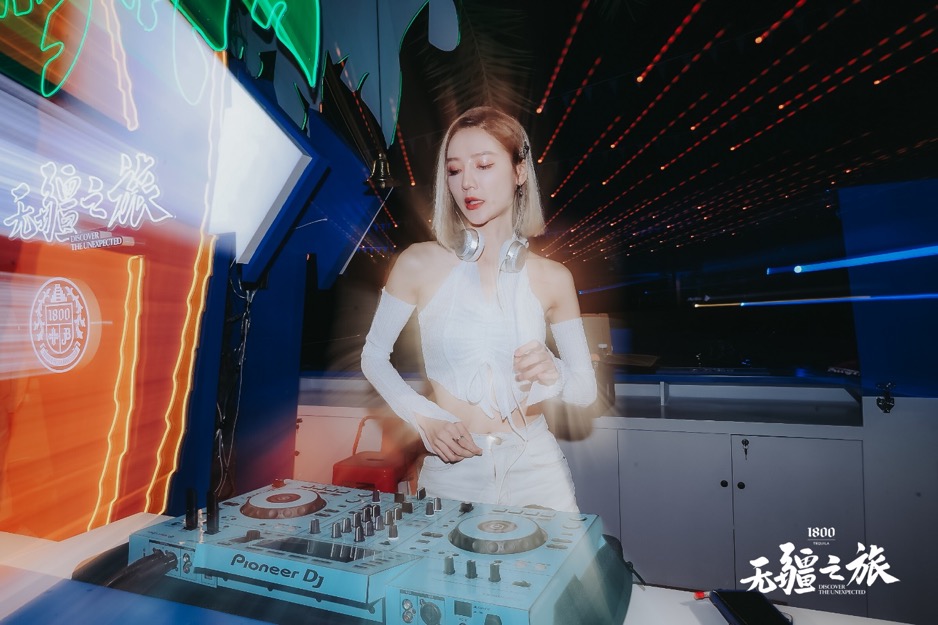 21:30-22:30：客座调酒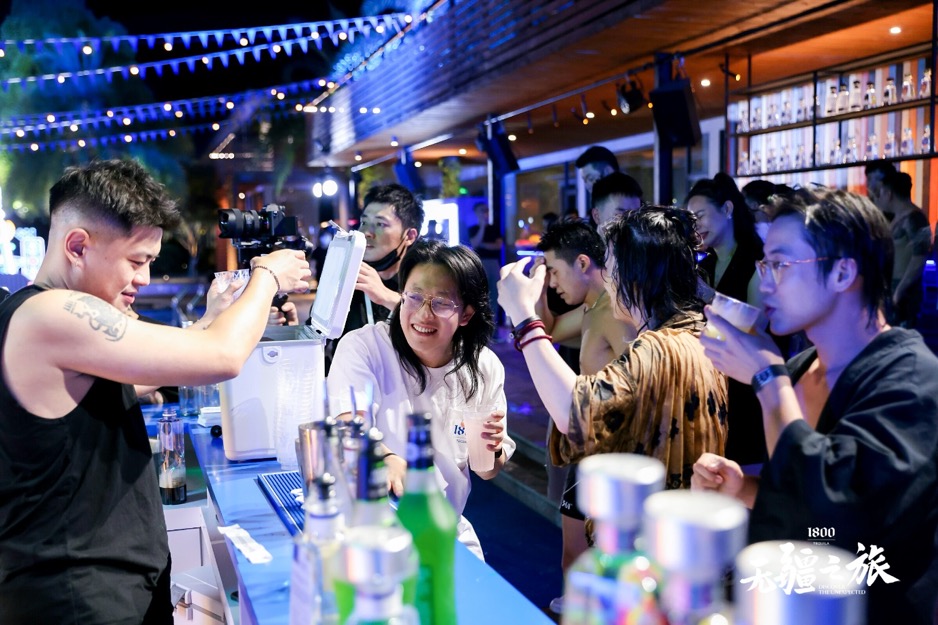 22:20-22:40：DJ表演22:30-23:30：客座调酒23:00-23:20：DJ表演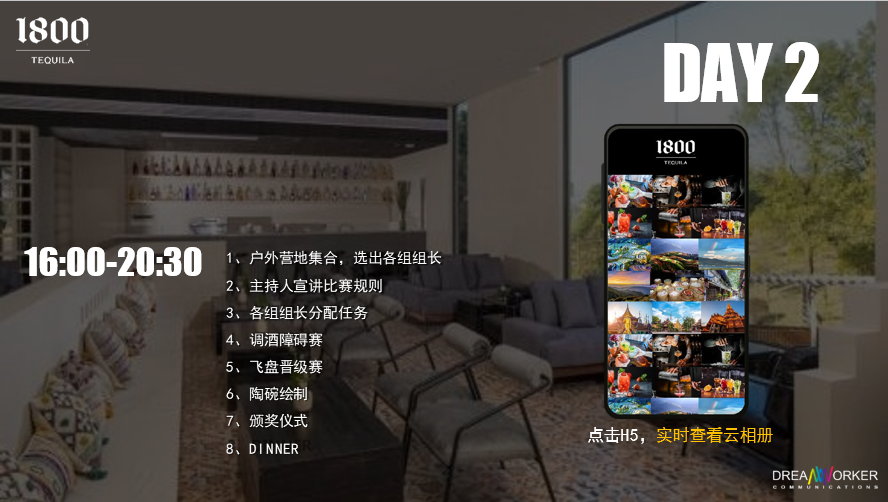 露营地15:30-16:00：乘坐大巴前往露营场地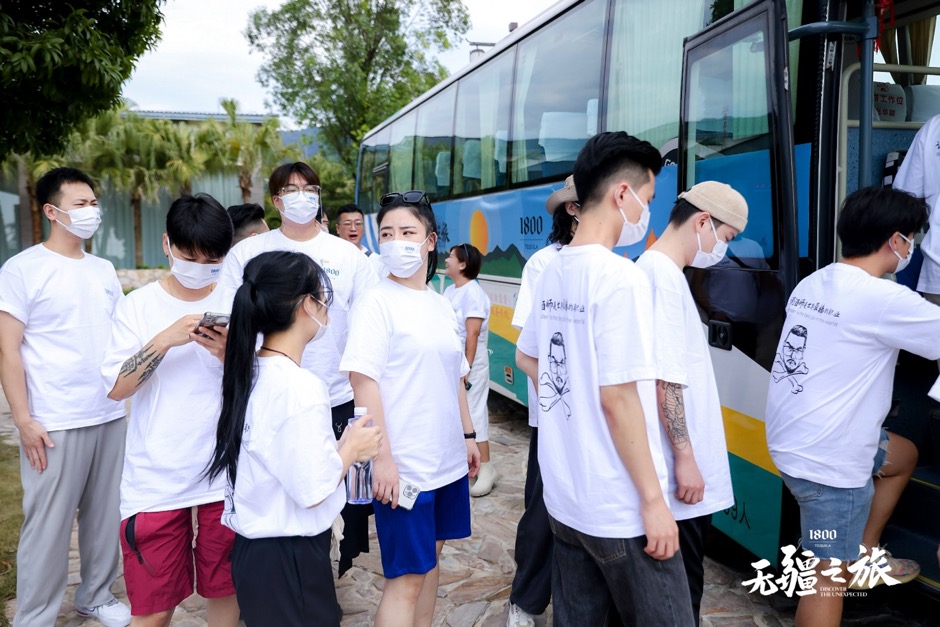 16:00-18:30：调酒挑战赛+颁奖仪式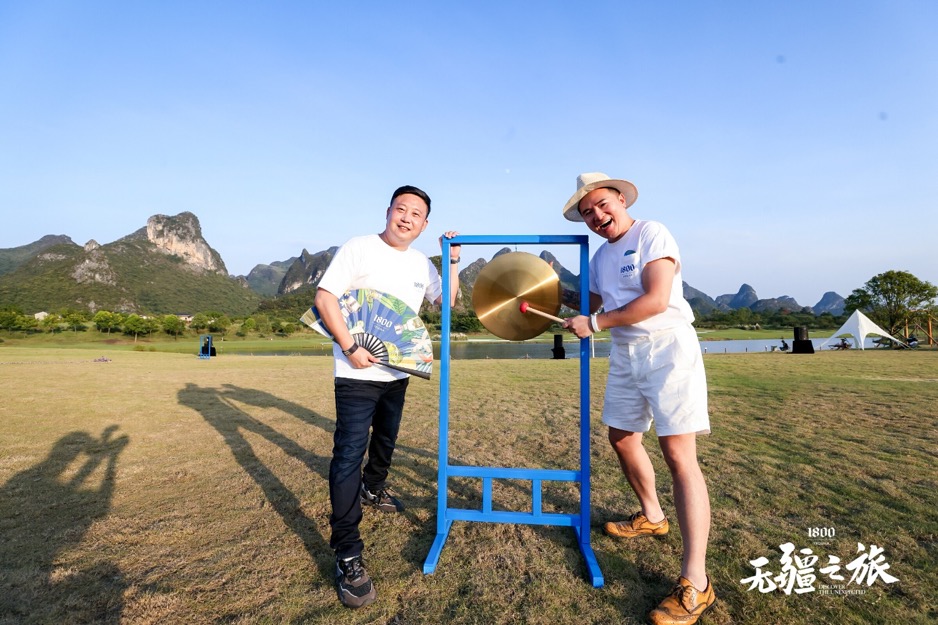 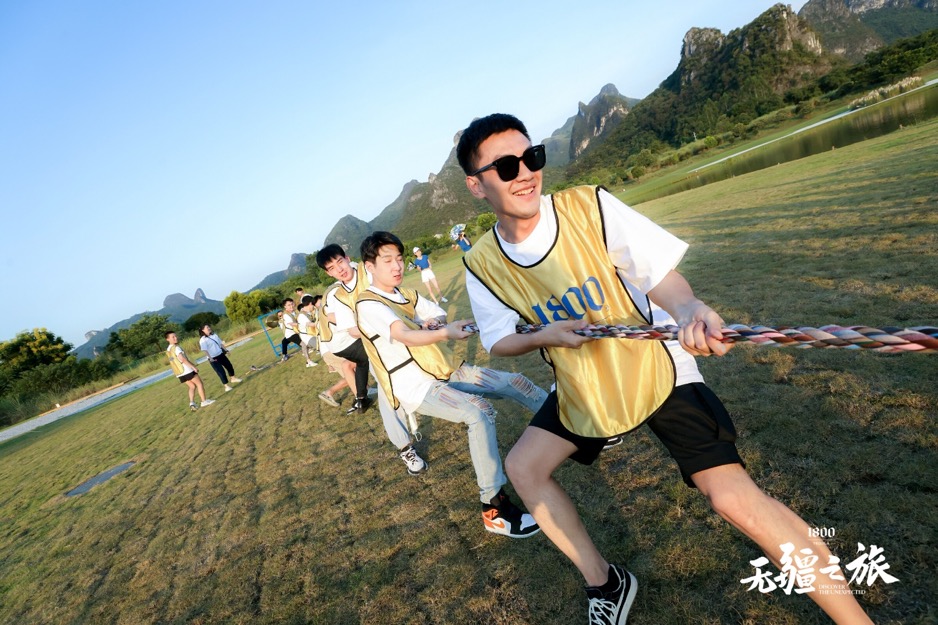 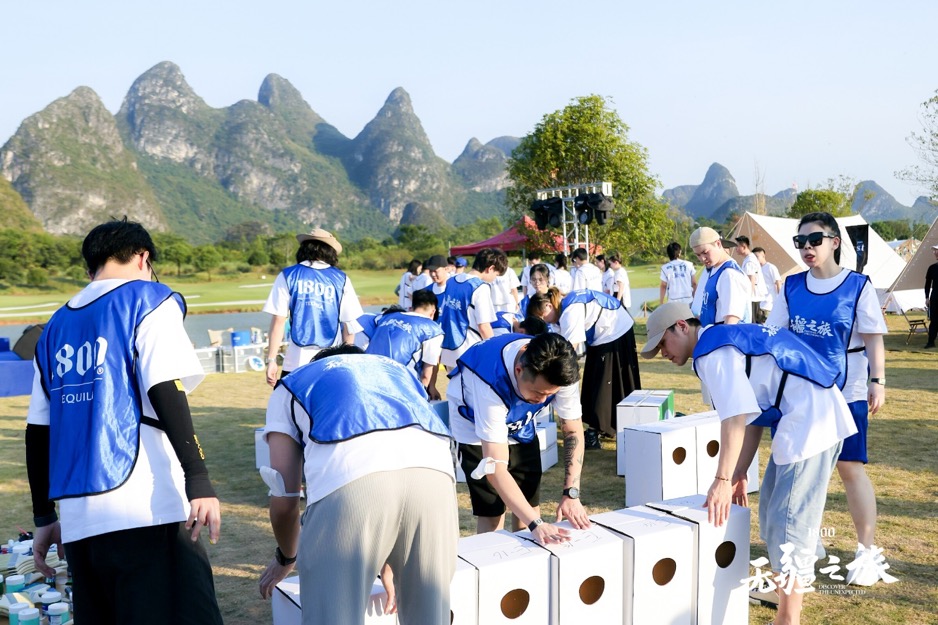 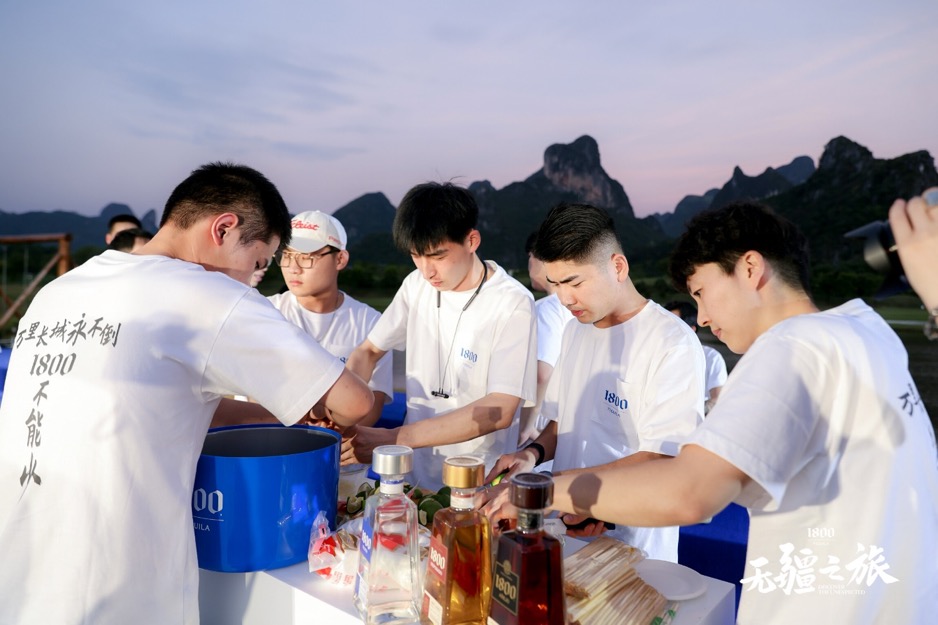 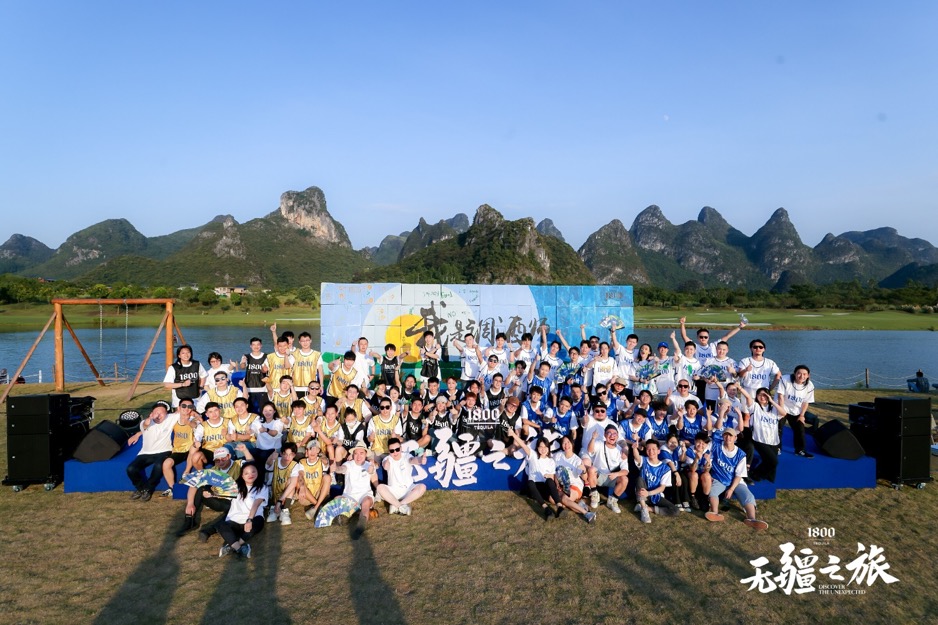 18:30-19:30：自由活动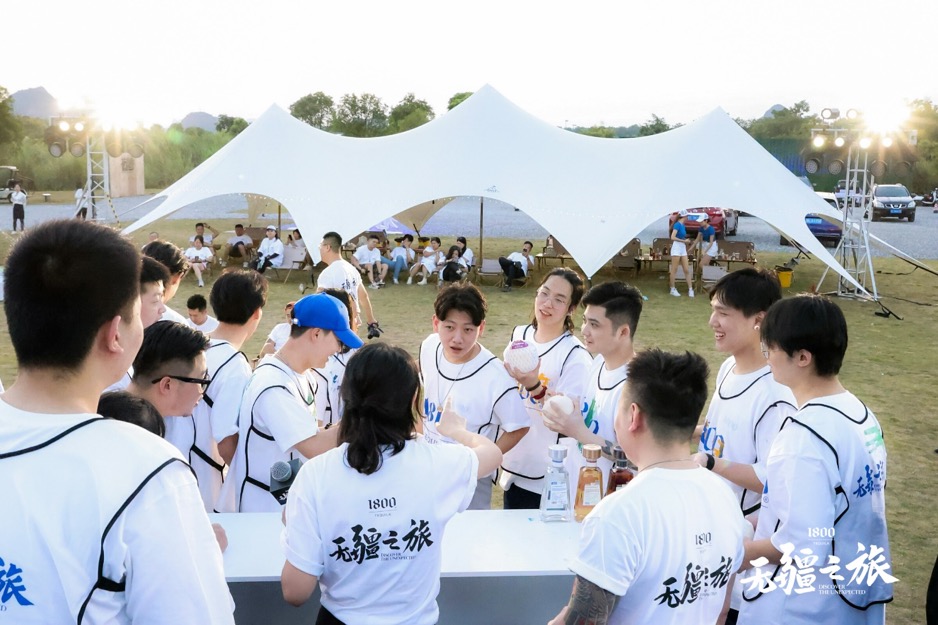 19:30-21:55：自助晚餐-BBQ（乐队表演，团队演绎）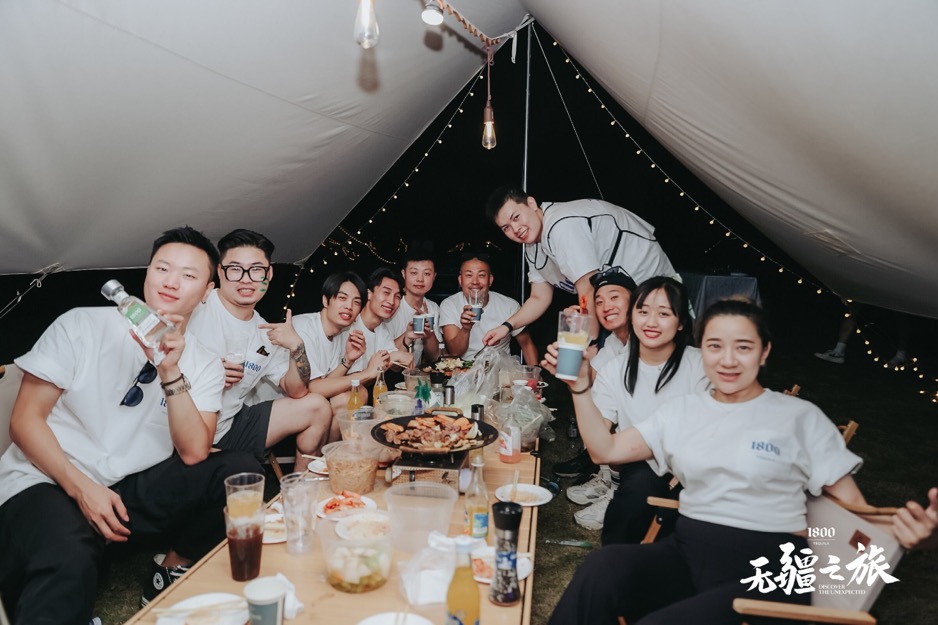 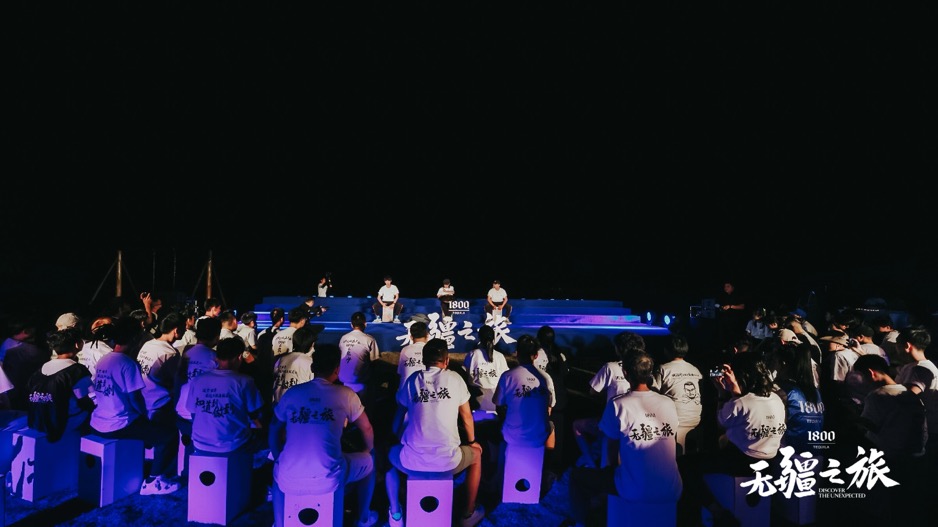 21:55-22:00：激光烟花秀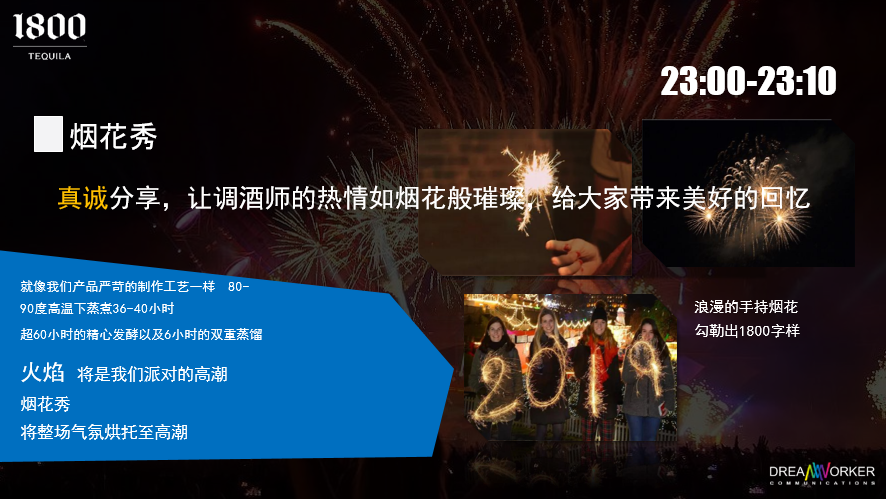 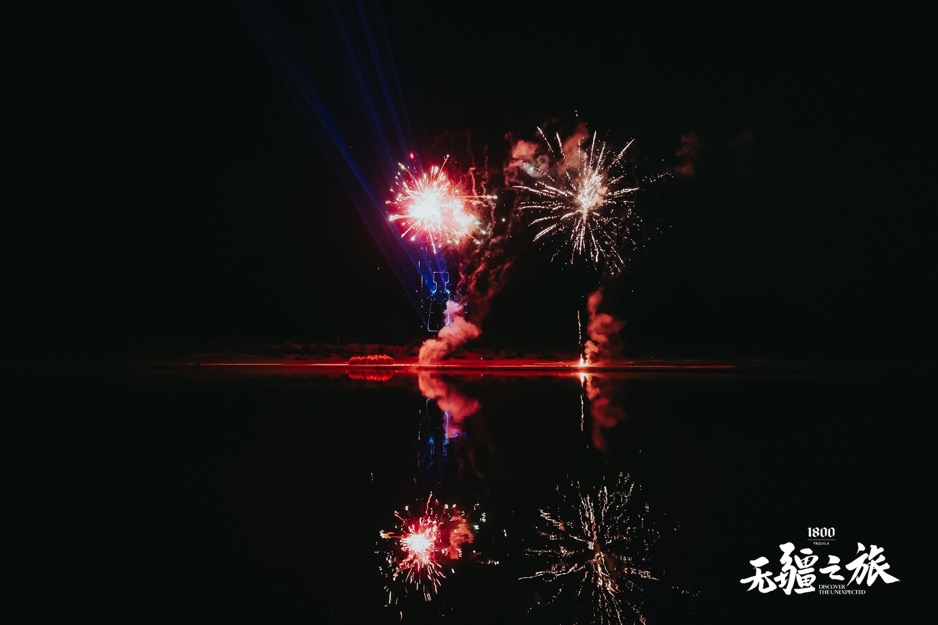 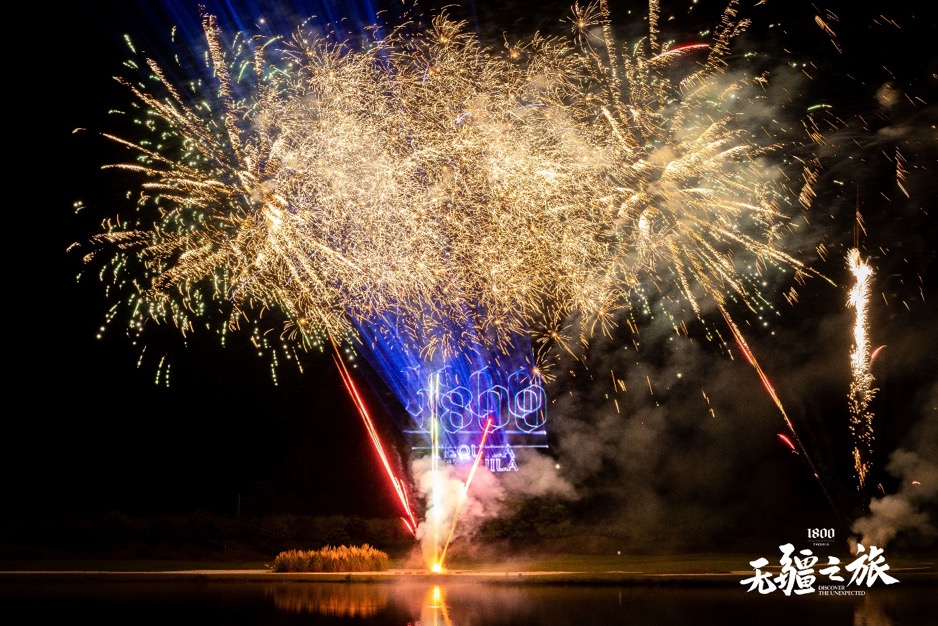 DAY3-9/7退房&送机更多关于活动内容及照片可前往图片直播链接: https://live.photoplus.cn/live/7329425?uniqCode=ulmR73XP82&accessFrom=qrcode#/list现场视频链接: https://pan.baidu.com/s/10SMT7DF_UNAyfIQqpP7w2Q提取码: a6g1营销效果与市场反馈在这三天两晚的创意流程中，在专业的工作之余，带着热情，带着真诚的分享，给大家带来了一份值得永久珍藏的1800无疆之旅的真诚回忆。1800龙舌兰酒向全世界的爱酒人士展现了源远流长的发展历程的配方和标准独有的文化输出特色墨西哥文化以及家族传统高品质的产品把控只采用墨西哥限定产区的原料